	Załącznik nr 1 do Zarządzenia nr 3281/2023Prezesa i Dyrektora Sądu Okręgowego w Warszawie z dnia 28 września 2023  r. stanowiącyZałącznik nr 1 Regulaminu Bezpieczeństwa 
i Porządku obowiązującego w obiektach Sądu Okręgowego w Warszawie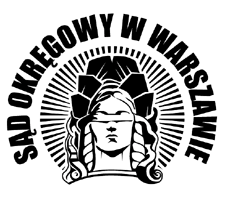 REGULAMINBezpieczeństwa i porządkuobowiązujący w obiektach Sądu Okręgowego w Warszawie(tekst jednolity z dnia 28 września 2023 r.)Rozdział 1Postanowienia ogólne		§1.Regulamin bezpieczeństwa i porządku obowiązujący w obiektach Sądu Okręgowego w Warszawie, zwany dalej Regulaminem określa w szczególności zasady działania mające na celu zapewnienie bezpieczeństwa życia i zdrowia osób przebywających w budynku Sądu oraz zasady poruszania się i zachowania w budynku Sądu jak i w jego otoczeniu.  Użyte w Regulaminie terminy oznaczają:Sąd	Sąd Okręgowy w Warszawie;obiekt sądowy	budynki i teren Sądu Okręgowego w Warszawie;Prezes Sądu	Prezesa Sądu Okręgowego w Warszawie;Dyrektor Sądu	Dyrektora Sądu Okręgowego w Warszawie;służba ochrony obiektu	pracowników Straży Sądowej Sądu Okręgowego w Warszawie oraz pracowników ochrony firmy zewnętrznej, realizujących usługę ochrony osób i mienia Sądu na mocy podpisanej umowy;Policja			Sekcję Policji Sądowej II Wydziału Konwojowego Komendy Stołecznej Policji lub Komendę Rejonową Policji zgodnie z właściwością terytorialną Sądu.Rozdział 2Zasady działania mające na celu zapewnienie bezpieczeństwa życia i zdrowia osób przebywających w budynku Sądu§2.Kontrola osób i bagażuOsoby wchodzące na teren obiektów sądowych zobowiązane są poddać się kontroli przeprowadzanej przez służby ochrony obiektu lub/i funkcjonariuszy Policji. Kontrola polega na przejściu przez bramkę elektromagnetyczną służącą do wykrywania metali lub/i sprawdzeniu przy pomocy ręcznego wykrywacza metali, po uprzednim włożeniu do pojemnika, przez osobę wchodzącą na teren obiektu, wszelkich przedmiotów metalowych oraz zawartości kieszeni. Przedmioty te są poddawane kontroli przy użyciu urządzenia rentgenowskiego służącego do prześwietlania bagażu.Osoby, u których bramka elektromagnetyczna służąca do wykrywania metali zasygnalizuje obecność przedmiotów metalowych, są zobowiązane do ponownego przejścia przez urządzenie lub do poddania się dodatkowej kontroli manualnej lub wzrokowej bądź przy pomocy ręcznego wykrywacza metali.Torby, teczki, aktówki oraz inny bagaż wnoszony przez osoby wchodzące, podlega kontroli przeprowadzanej przez służby ochrony obiektu lub/i funkcjonariuszy Policji przy użyciu urządzenia rentgenowskiego służącego do prześwietlania bagażu.Bagaż, którego rozmiary nie pozwalają na kontrolę przy użyciu urządzenia rentgenowskiego służącego do prześwietlania bagażu, podlega kontroli przy użyciu ręcznego wykrywacza metali lub innych dostępnych środków oraz kontroli wizualnej lub manualnej.W przypadku awarii urządzenia rentgenowskiego służącego do prześwietlania bagażu, kontrola bagażu jest przeprowadzana przy użyciu ręcznego wykrywacza metali lub innych dostępnych środków oraz wizualnie i/lub manualnej. Jeżeli osoba wchodząca nie wyraża zgody na kontrolę, bagaż nie może być wniesiony na teren obiektu sądowego. W przypadku, gdy obiekt nie został wyposażony w urządzenie, o którym mowa w ust. 4, kontrola bagażu przeprowadzana jest wizualnie, manualnie lub przy użyciu innych dostępnych urządzeń.Bagaż osób wychodzących, w tym również pracowników administracji i obsługi Sądu może zostać poddany kontroli zgodnej z ust. 4 i ust. 8, jeżeli zachodzi podejrzenie, 
że wynoszone jest mienie lub dokumentacja sądowa.Z wykonania czynności, o których mowa w § 2 pkt 3, 5, 6, 8 dokonujący ich pracownik ochrony sporządza protokół w przypadku, gdy osoba poddana przeglądaniu zawartości bagażu lub odzieży zgłosiła takie żądanie bezpośrednio po dokonaniu tych czynności. Protokół nie podlega udostępnieniu osobom trzecim oraz może być udostępniony podmiotom uprawnionym na podstawie odrębnych przepisów w trybie w nich przewidzianym.Osobie poddanej przeglądaniu zawartości bagażu lub odzieży przysługuje skarga na działalność sądu, wnoszona do prezesa sądu właściwego ze względu na miejsce dokonania czynności, w terminie 7 dni od dnia dokonania czynności, w celu zbadania legalności oraz prawidłowości jej dokonania.§3.Zwolnienie z obowiązku poddania się czynnościom sprawdzającymZ obowiązku poddania się czynnościom sprawdzającym wymienionym w § 2 ust. 1-8 zwolnione są osoby o których mowa w art. 54 §16 ustawy z dnia 27 lipca 2001 roku Prawo o ustroju sądów powszechnych, w szczególności: osoby pełniące najwyższe funkcje państwowe, osoby posiadające immunitet, pracownicy resortu sprawiedliwości, organów ścigania, służb specjalnych i ochrony rządu, osoby wykonujące zadania Prokuratorii Generalnej oraz adwokaci, radcowie prawni, rzecznicy patentowi, notariusze, komornicy sądowi, biegli sądowi i ławnicy podczas korzystania z wejść służbowych, po wcześniejszym okazaniu ważnej legitymacji służbowej/zaświadczenia bez wcześniejszego wezwania. Prezes Sądu lub inna upoważniona osoba, w incydentalnych przypadkach i wyjątkowych okolicznościach może zwolnić z obowiązku poddania się czynnościom sprawdzającym wymienionym w § 2 ust. 1-8 inne osoby, niewymienione w ust.1.Prezes Sądu lub osoba przez niego upoważniona może zawiesić czasowo lub na stałe korzystanie z przywileju, o którym mowa w ust. 1.§4.Postępowanie z przedmiotami niebezpiecznymi i bronią palnąZabrania się wnoszenia na teren obiektów sądowych broni, amunicji, materiałów wybuchowych, miotaczy gazu, paralizatorów elektrycznych, materiałów żrących, łatwopalnych, narkotyków, alkoholu, transparentów, flag, elementów do ich zamontowania, urządzeń nagłaśniających oraz wszystkich innych przedmiotów lub płynów, które według oceny służby ochrony obiektu sądowego lub/i Policji, mogą stanowić zagrożenie dla życia lub zdrowia osób przebywających na terenie obiektu lub zostaną uznane za zbędne w postępowaniu przed sądem.Przedmioty i narzędzia uznane przez służby ochrony obiektu lub/i funkcjonariuszy Policji za niebezpieczne lub zbędne (z wyjątkiem broni palnej) oraz bagaż mogący stanowić utrudnienie w poruszaniu się innych osób po terenie obiektu sądowego, służby ochrony obiektu mają obowiązek przejąć na przechowanie w wyznaczonym i odpowiednio zabezpieczonym do tego celu miejscu, z zachowaniem ustalonych procedur, i przechować do czasu opuszczenia obiektu przez osobę, deponującą która przedmiot pozostawiła. Przyjęcie przedmiotu, o którym mowa w ust. 2 służba ochrony obiektu poświadcza wydając osobie pozostawiającej stosowne potwierdzenie.  Przedmioty pozostawione na przechowanie u służby ochrony obiektu, należy odebrać w tym samym dniu. W przypadku nie odebrania pozostawionych przedmiotów w ciągu 12 miesięcy od dnia pozostawienia, zostaną one komisyjnie zniszczone.Osoby pozostawiające na przechowanie torby, teczki, aktówki, okrycie wierzchnie oraz inny bagaż, obowiązane są przejąć pod osobisty nadzór pieniądze oraz rzeczy wartościowe. Przedmioty pozostawione na przechowanie służba ochrony obiektu wydaje na podstawie potwierdzenia, o którym mowa w ust. 3.W przypadku nie posiadania przy sobie potwierdzenia pozostawienia na przechowanie torby, teczki, aktówki, bagażu, okrycia wierzchniego lub innego przedmiotu, powyższe może zostać nie wydane tej osobie.   Broń i amunicję należy zdeponować w jednostce organizacyjnej Policji właściwej w sprawach wydawania pozwoleń na broń. Broń palną na terenie obiektów sądowych mogą posiadać jedynie osoby wykonujące zadania służbowe wymagające jej posiadania.W przypadku gdy w trakcie czynności sprawdzenia bagażu i/lub odzieży, znaleziono przedmioty mogące stworzyć niebezpieczeństwo dla życia, zdrowia ludzkiego lub mienia, a osoba poddana tym czynnościom nie zgłosiła żądania sporządzenia protokołu z dokonanej czynności, dokonanie czynności pracownik ochrony niezwłocznie dokumentuje w notatce służbowej, odnotowując w szczególności rodzaj, czas, miejsce i wynik czynności, dane pracownika ochrony.W przypadku, gdy przedmioty ujawnione w wyniku czynności sprawdzenia bagażu i/lub odzieży stwarzają niebezpieczeństwo dla życia, zdrowia lub mienia, pracownik ochrony, w granicach dostępnych środków, niezwłocznie podejmuje działania zmierzające do usunięcia niebezpieczeństwa, a w szczególności zabezpiecza miejsce zagrożone oraz powiadamia dyżurnego właściwej miejscowo jednostki organizacyjnej Policji o konieczności zarządzenia działań usuwających to niebezpieczeństwo.§5.Zakaz wstępu na teren obiektu sądowego Osoby znajdujące się pod wpływem alkoholu lub innego środka odurzającego mają zakaz wstępu na teren obiektu sądowego. W przypadku podejrzenia, iż osoba wchodząca lub przebywająca na terenie obiektu sądowego znajduje się pod wpływem alkoholu lub innego środka odurzającego, służby ochrony obiektu mają obowiązek wezwać Policję. Funkcjonariusze Policji zobowiązani są do przeprowadzenia stosownego badania przy użyciu analizatora wydechu lub testera.W przypadkach, o których mowa w ust. 1-3, gdy dotyczy to osoby wezwanej przez Sąd, funkcjonariusz Policji zobowiązany jest przekazać informację o zaistniałym fakcie Przewodniczącemu składu orzekającego lub Kierownikowi Sekretariatu właściwego wydziału. O podjęciu dalszych czynności wobec osoby, o której mowa powyżej decyduje Przewodniczący składu orzekającego.§6.Kontrola obiektu sądowego Służby ochrony obiektu dokonują kontroli obiektu pod względem bezpieczeństwa po godzinach urzędowania oraz w dni wolne od pracy w ciągu całej doby, natomiast w czasie godzin funkcjonowania Sądu – w miarę posiadanych możliwości kadrowych.Funkcjonariusze Policji w ramach wsparcia służb ochrony obiektu dokonują patrolu terenu obiektu sądowego pod względem bezpieczeństwa w czasie godzin funkcjonowania Sądu.§7.Monitoring wizyjnyNa terenie obiektów sądowych funkcjonuje system monitoringu wizyjnego.Zasady stosowania monitoringu wizyjnego określa osobny Regulamin stanowiący załącznik Nr 2 do niniejszego Regulaminu.§ 8.EwakuacjaW trakcie ogłoszenia ewakuacji każda z osób znajdująca się na terenie obiektu Sądu zobowiązana jest stosować się do poleceń służby ochrony obiektu, a pracownicy dodatkowo do przestrzegania zasad opisanych w „Instrukcji przeciwpożarowej” dla danego obiektu. Rozdział 3Zasady poruszania się i zachowania w budynku Sądu i w jego otoczeniu§ 9.Zasady ogólneOsoby przebywające na terenie obiektów sądowych (w tym osoby wchodzące do budynku) zobowiązane są do zachowania spokoju, ciszy, należytej powagi oraz do podporządkowania się poleceniom pracowników służby ochrony obiektu lub funkcjonariuszy Policji.  § 10.Ekipy filmowe oraz przedstawiciele mediówEkipy telewizyjne i filmowe oraz dziennikarze i fotoreporterzy, wchodzą na teren obiektów sądowych w godzinach urzędowania Sądu wejściem dla interesantów po poddaniu się kontroli określonej w § 2 ust. 1-8.Obecność osób, o których mowa w ust. 1, na sali rozpraw oraz rejestracja filmowa, fotograficzna i dźwiękowa przebiegu rozprawy, uwarunkowana jest decyzją przewodniczącego składu orzekającego.Przedstawiciele mediów oraz publiczność przed wejściem na salę rozpraw mogą zostać poddani ponownej kontroli przez służby ochrony obiektu lub/i Policję. § 11.Po godzinach urzędowania Sądu lub w dni wolne od pracyW przypadku wyznaczenia posiedzenia po godzinach urzędowania Sądu lub w dni wolne od pracy, na teren obiektu, poza sędziami i pracownikami wykonującymi w tym czasie czynności służbowe, mogą wejść osoby wezwane lub zawiadomione o terminie, w tym strony postępowania, pełnomocnicy/obrońcy, świadkowie.W przypadku wyrażenia zgody przez przewodniczącego składu orzekającego poza osobami wymienionymi w ust. 1 na posiedzenie mogą wejść również osoby w charakterze publiczności, a także przedstawiciele mediów.Osoby wykonujące mandat posła lub senatora mogą przebywać na terenie obiektu sądowego po godzinach urzędowania lub w dni wolne od pracy, przy czym osobom tym zapewnia się asystę pracownika służby ochrony obiektu.§ 12.Pracownicy firm zewnętrznych oraz zorganizowane grupy, w tym wycieczki szkolneOsoby zatrudnione w firmach prowadzących prace porządkowe i remontowe muszą zostać zaopatrzone przez wykonawcę usługi w identyfikatory zawierające dane umożliwiające identyfikację firmy i pracownika. Pracownik, o którym mowa powyżej musi mieć umieszczony identyfikator w widocznym miejscu. Wykonawca ma obowiązek przedstawić przed rozpoczęciem prac, wykaz osób zatrudnionych w firmie wykonującej prace na terenie obiektu.Zatwierdzony przez uprawnionego pracownika komórki organizacyjnej nadzorującej realizację umowy wykaz przekazywany jest służbom ochrony obiektu celem weryfikacji osób przebywających na terenie sądu po godzinach urzędowania. Zorganizowane grupy, w tym wycieczki szkolne mogą wejść na teren obiektu sądowego jedynie po otrzymaniu zezwolenia Prezesa Sądu lub osoby przez niego upoważnionej.Służby ochrony obiektu są informowane o wizycie zorganizowanej grupy osób w Sądzie przez komórkę organizacyjną odpowiedzialną za grupę. Zorganizowane grupy, w tym wycieczki szkolne poruszają się po obiekcie w obecności wyznaczonego pracownika Sądu. § 13.Zakazy obowiązujące w budynku Sądu i w jego otoczeniuZabrania się prowadzenia akcji agitacyjnych i demonstracyjnych na obiekcie sądowym bez zgody Dyrektora Sądu lub osoby przez niego upoważnionej. Zabrania się fotografowania, filmowania oraz utrwalania w inny sposób obrazu miejsc objętych zakazem, o których mowa w odrębnym zarządzeniu, bez posiadania pisemnej zgody Dyrektora Sądu lub osoby przez niego upoważnionej.Zabrania się prowadzenia w obiektach sądowych działalności handlowej, akwizycji oraz zbierania datków na cele społeczne bez zgody Dyrektora Sądu lub osoby przez niego upoważnionej.Zakazuje się palenia tytoniu i e-papierosów oraz spożywania alkoholu i zażywania środków odurzających, na terenie obiektów sądowych.Zabrania się wprowadzania na teren obiektów sądowych zwierząt, za wyjątkiem psa przewodnika, z pomocy którego korzystają osoby niewidome lub niedowidzące oraz psa służbowego.Rozdział 4Przepisy końcowe§ 14.Zasady dotyczące dodatkowego zabezpieczenia rozpraw lub posiedzeń będących 
w zainteresowaniu przedstawicieli mediów lub dużej liczby publiczności wyznaczonych w Sądzie, zostały opisane w odrębnym regulaminie, stanowiącym Załącznik nr 1 do niniejszego Regulaminu. Zasady poruszania się i zachowania na terenie obiektu Sądu przy ul. Kocjana 3 budynek F, na terenie którego zlokalizowano budynek z salami do rozpraw „o podwyższonym stopniu ryzyka” oraz w strefie „K” znajdującej się obiekcie sądowym przy al. „Solidarności” 127, zostały opisane w odrębnych regulaminach.